OMOTAYO TOKUNBO TIMOTHYEmail address: Omotayotokunbo4@gmail.comSkype: +2348107214239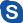 Address: No4unitysecondaryschooliferoadOndo,Ondo(Nigeria)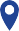 CAREER OBJECTIVEDedicated Registered Nurse with five (5) years' of experience in providing outstanding levels of care through already gained complex nursing   skills , methodical assessment, evaluation and continued compassionate support for patients in various clinical settings. Self motivated Nurse with excellent leadership, decision making and problem-solving skills. Goal oriented with the ability to communicate therapeutically, and a caring nursing team member with records of success in delivering treatments to patients with various medical conditions. An adaptable and flexible person with strong interpersonal relationship ability who partners with fellow nurses and across care teams to deliver positive patient outcomes. Nursing professional with demonstrated success in emergency patient care. Agile and responsive to dynamic patient needs and environmental conditions. Team-oriented and reliable with expert healthcare knowledge, clear verbal and written communication skills and sound clinical judgment.EDUCATION AND TRAININGDiploma in NursingBaptist School of Nursing [09/10/2013–11/11/2016]Address: Baptist School of Nursing Saki Oyo, Oyo (Nigeria)Senior School Certiﬁcate examination (SSCE)Sacred Heart Seminary Secondary School [10/10/2006–11/06/2012]Address: Araromi Akure, Ondo (Nigeria)Basic Life Support (BLS) 2020Advanced Cardiac Life Support (ACLS) 2022Pediatric Advanced Life Support (PALS) 2021CPR, AED First Aid 2021     Save a Life certification by National Health Care Provider Solutions   (NHCPS) WORK EXPERIENCENursing OfficerUniversity of Medical Sciences Teaching Hospital [17/06/2019–Current]Laje road, Ondo State.MALE ORTHOPEDIC/NEURO/SPINE WARDImplementing and evaluating program of care and at the same time, maintaining clear and accurate records of assessments made, nursing care and treatment rendered.Quick precognition of emergency situations in ward and prompt administration of adequate emergency drugs.Monitoring the level of consciousness of unresponsive patient through clinical assessment.Administering medications intravenously, intramuscularly, orally, through gastric tubes, or by other methods.Care of wound including suturing/wound repair, debridement and daily dressing.Blood/platelet administration, observation for transfusion reaction and management.Commencement and supervision of recovery planning for trauma patients including how to walk again or mobilizing certain muscles through various therapeutic exercises.Early ambulation of patients with repaired fracture and usage of walking aids and devices such as walking frames, crutches and wheelchairs to improve mobility.Insertion of Nasogastric tube for NG tube feeding, gastric lavage and or to decompress the stomach.Constant turning of helpless patients to prevent pressure sore.Providing patients with personal care such as bed or bathroom bath, oral toileting, pressure area care, elimination and nutritional assistance.Safely transferring of patients to wheelchair or stretchers for transportation to other departments.Advocating for patient needs with interdisciplinary team and implemented outlined treatment plans during ward rounds.Carefully monitoring, recording and reporting changes in patient symptoms to quickly prevent further complication.Liaising with other health professionals to provide a multidisciplinary, holistic care plan to improve patient health.Using a kind, compassionate and caring approach throughout all patient interactions while rendering nursing interventions.Collection of sterile specimen and ensuring proper transferring to laboratory.Supervising and teaching of student nurses on clinical postingManaged team of 10 nurses and healthcare assistants for 4 years.Supervision of junior health workers on duty.Providing discharged patients with clear aftercare instructions, allowing for any questions as necessary and scheduling follow up care..Cannulation and venepunctureCatheterization and care of catheter.NURSING OFFICERState Specialist Hospital [02/07/2017–06/06/2019]General road,  ondo, Ondo State.ACCIDENT AND EMERGENCY WARDQuick response to accident and emergency situations in emergency room.Rapid, comprehensive and focused health appraisal of patient for emergency CareAdministration of first aid treatment.Advanced life support and resuscitation.Safely transferring patients to wheelchair or stretchers for transportation to other departments.Accurately recording patient medical information and vital signs to provide continued best possible care.Taking patients' vital signs, collection of medical specimens and updating information in patient charts.Responding to cardiac monitor alarms and other codes requiring an immediate response.Administering medication in line with  nursing council Nigeria legislation, closely monitoring reactions or changes Application and education of patients on orthopedic devices including crutch walking.Safely and efficiently transporting patients with emergency vehicles.Responding to emergency situations with speed, expertise and level-headed approaches to provide optimal care, support and life-saving interventions.Assisting patients with daily tasks, such as dressing, hygiene upkeep and movement throughout facility,Providing direct patient care, including stabilizing patients and determining the next course of action based on need.Advocated for patient needs with interdisciplinary team and implemented outlined treatment plans.Administered oral, IV and intra-muscular medications and monitored patient reactions.Assessing patient conditions, monitored behaviors and updated supervising physicians with observations and concerns.Application of splint and sling on patients with fractures and dislocations.Handling and taking over of Patients in transit wardCare of wound including suturing/wound repair, debridement and daily dressing.Cannulation of patient for IV access.Monitor patients' fluid intake and output to detect emerging problems such as fluid overload, electrolyte imbalances.Administration of oxygenCHARGE NURSE {VOLUNTARY SERVICE}Basic Primary Health-Care Center {22/012/2016- 01/05/2017}Akinjagunla,  Ondo, Ondo State.Immunization against the major infectious diseasesPrevention and control of locally endemic diseasesCommunity health education concerning prevailing health problems and the methods of preventing and controlling themMaternal and Child healthcare including Family planningOrienting Health ServicesGeneral supervision of careDelivery of high quality basic first aidDelivery of babies under more hygienic conditionsDental healthCommunity mental health careAdequate treatment of common diseasesProvision of essential drugsPROFESSIONAL SKILLSPersonnel managementProblem-solvingLeadershipTime managementPhlebotomyCompassionate carePediatric careVital-signs monitoringUnderstanding and presentation of clinical data.Strong working knowledge of Microsoft Office, including Word and Excel.Ability to work with little/no supervision.NebulizationGood interpersonal relationshipIV setupPatient-centered carePre- and post-operation careEquipment sterilizationMedication administrationTeam playerPatient examinationGood communication skills.Cannulation and Venipuncture.Medicine administrationSuctioningPatient examinationsClinical report writingPersonal Care assistanceDocumentationBed-makingEffective decisionEthical decision-makingOutstanding communicationInfection Prevention and ControlPublic Health educationRoutine investigations